План подготовительной к школе группе №11 с 25 мая по 29 мая 2020 года по теме: «Цветочная страна».Понедельник, 25 мая 2020Беседа на тему: «Что такое луг? Кто бывал на лугу»Цель: уточнять представления о травянистых растениях, развивать интерес к растительному миру луга.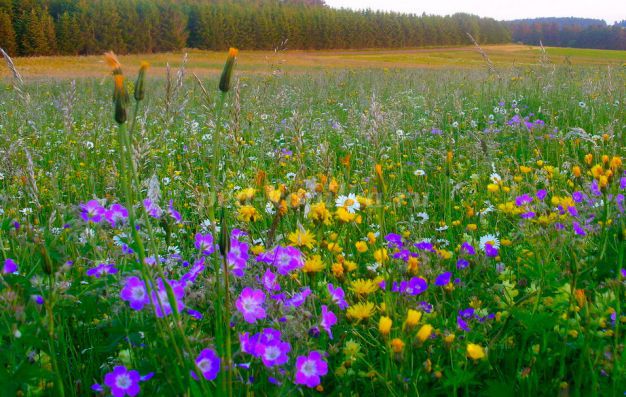 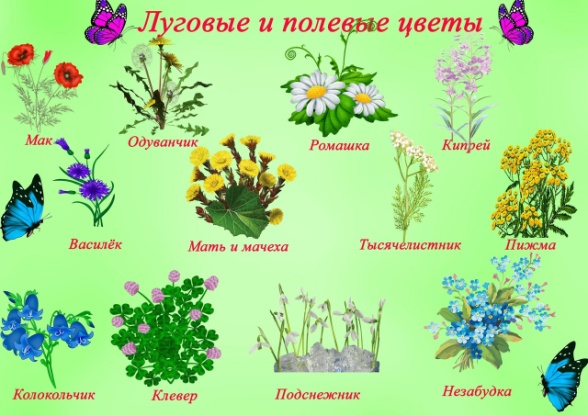 Развитие речи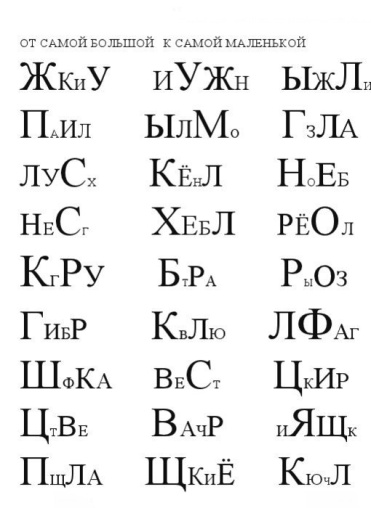 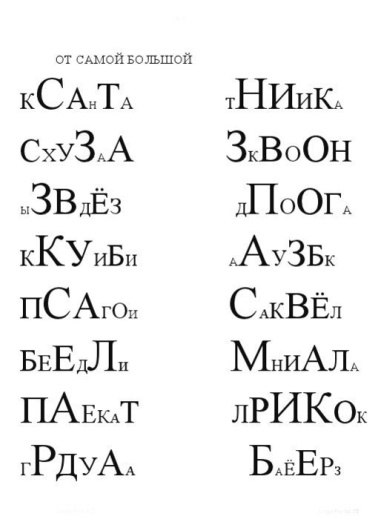 Рисование «Цветущий луг»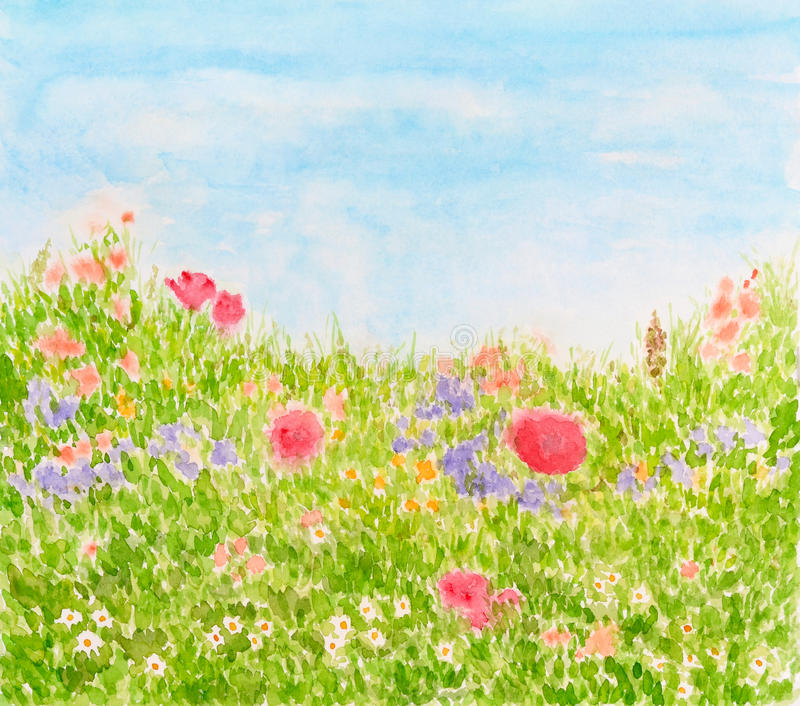 Вторник, 26 мая 2020годБеседа «В поле весной»Цель:  закрепить знания детей о полевых цветах.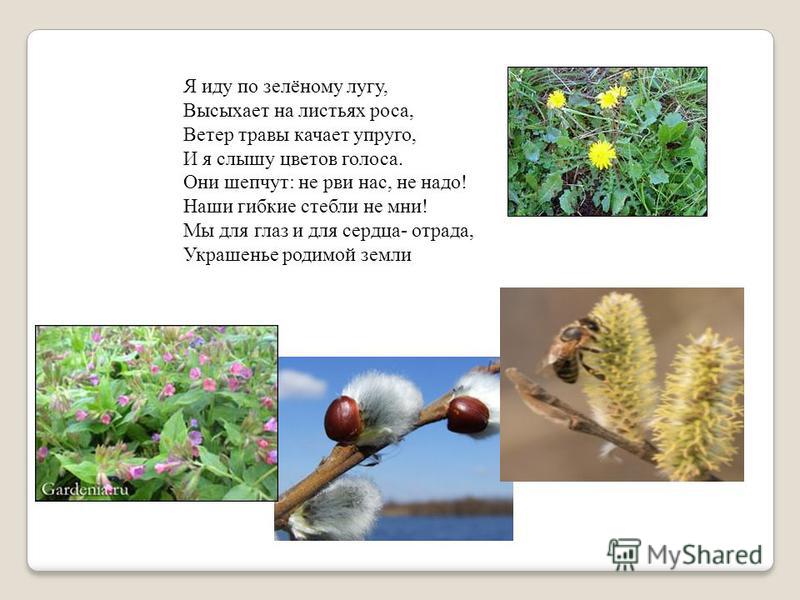 Формирование элементарных математических представлений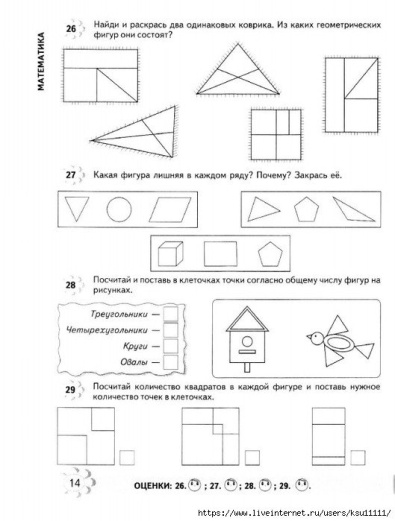 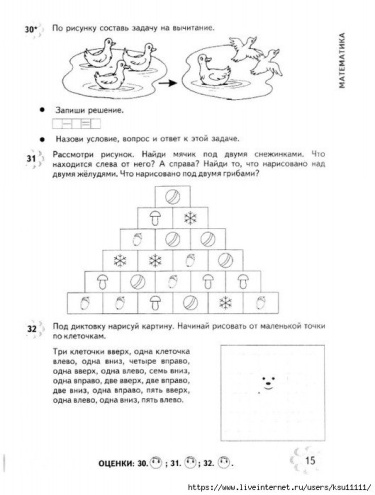 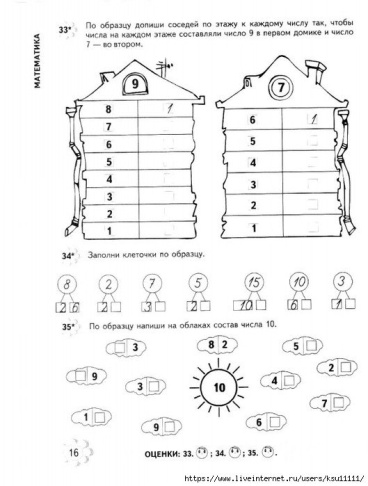 Аппликация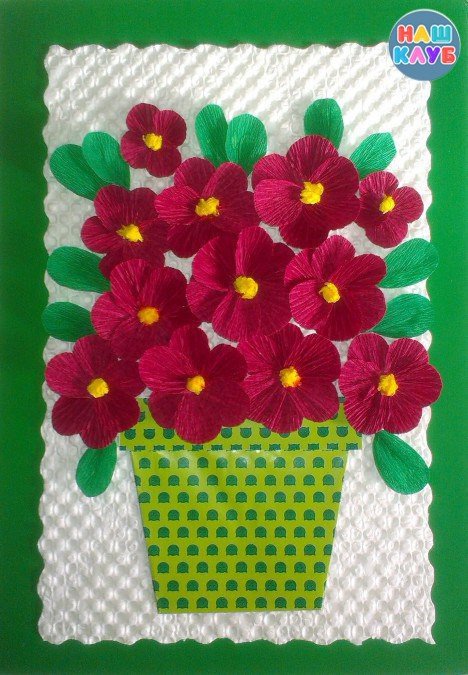 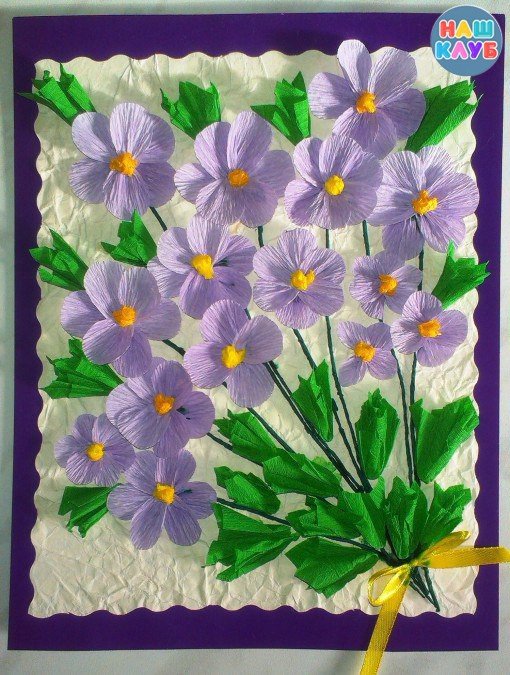 Среда, 27 мая 2020 годБеседа на тему: «Как растения себя защищают?» Цель: Рассказать, что некоторые растения умеют себя защищать (шипы, неприятный запах, окраска) 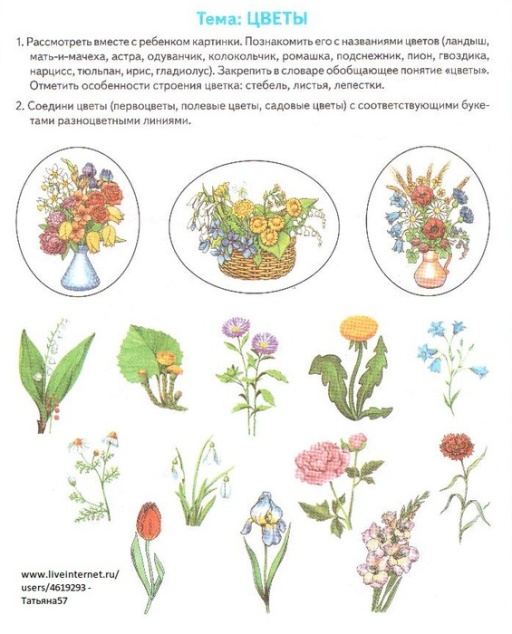 Подготовка к грамоте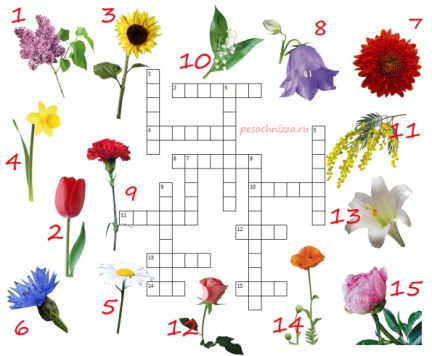 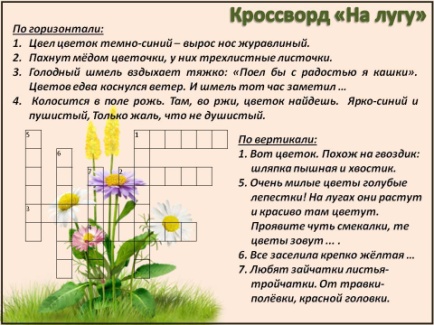 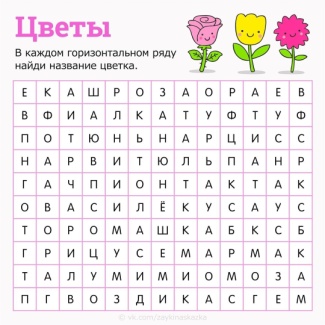 Рисование «Одуванчики»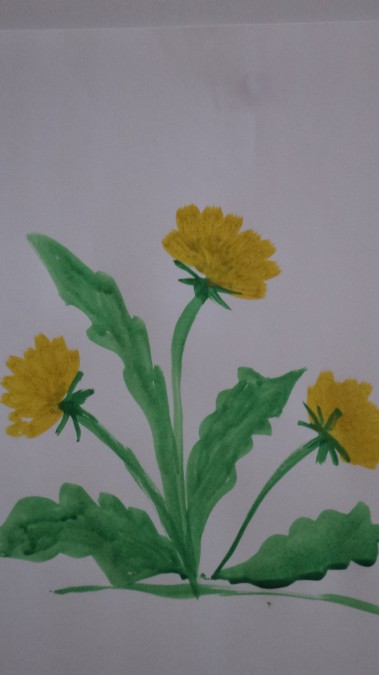 Четверг, 28 мая 2020годБеседа на тему:  «Лекарственные цветы» (ромашка, подорожник, календула)Цель: уточнить и расширить представления о лекарственных растениях.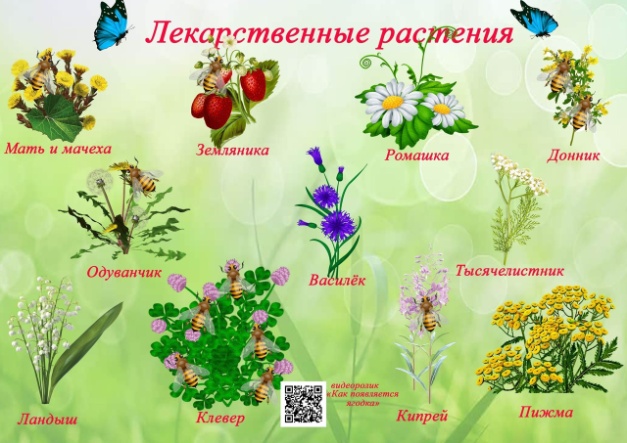 Формирование элементарных математических представлений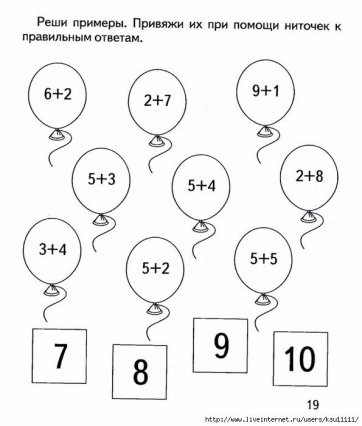 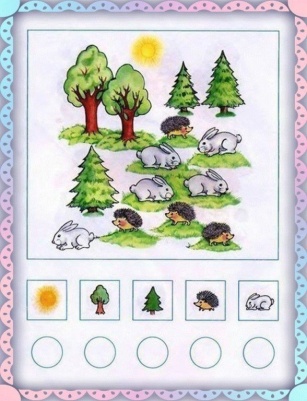 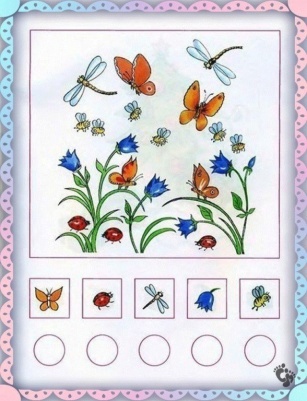 Конструирование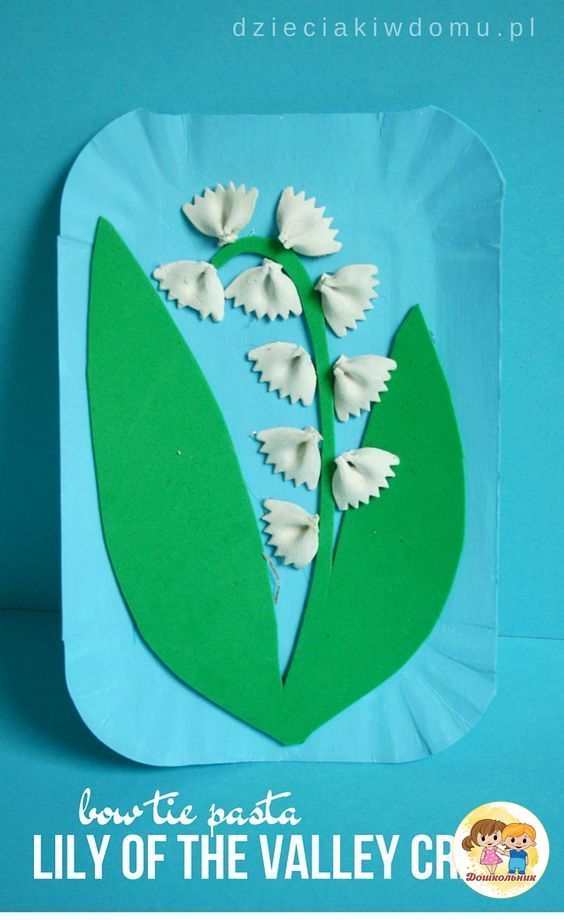 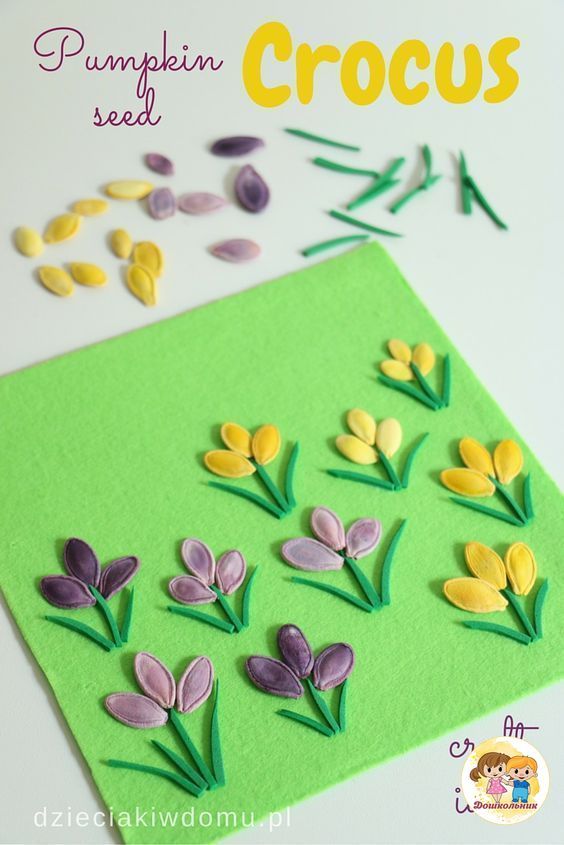 Пятница, 29 мая 2020 годБеседа на тему:  «Цветы – краса земли»Ознакомление с окружающим миром « Цветы»Цель:  Закрепить знания детей о видах цветов: луговые, лесные, полевые,  лекарственные, ядовитые.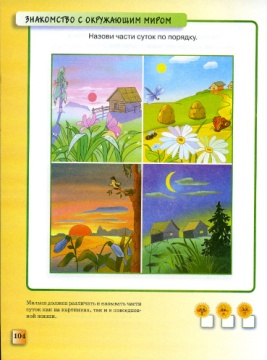 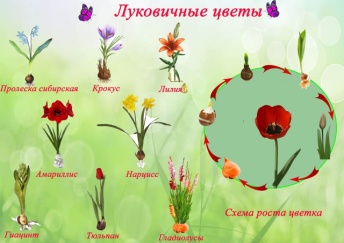 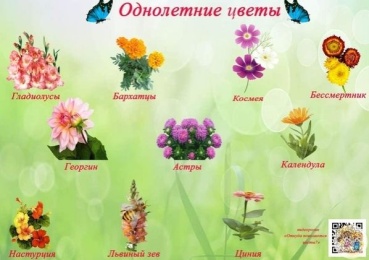 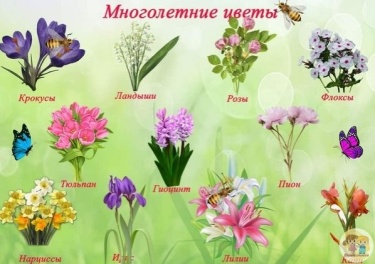 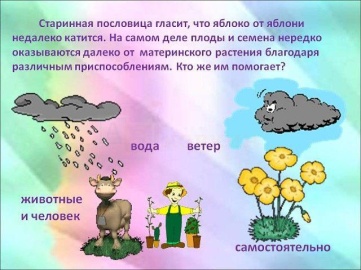 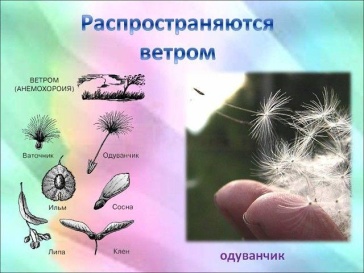 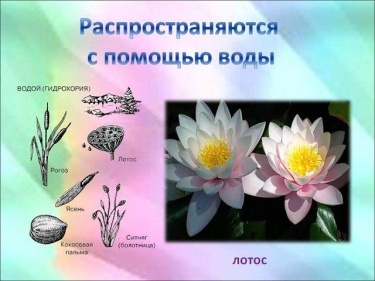 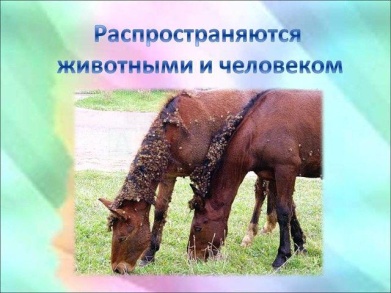 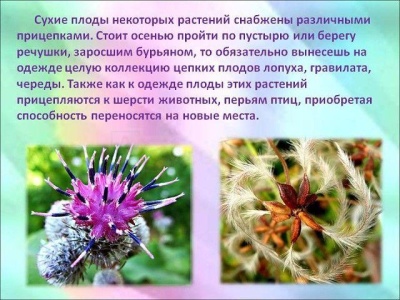 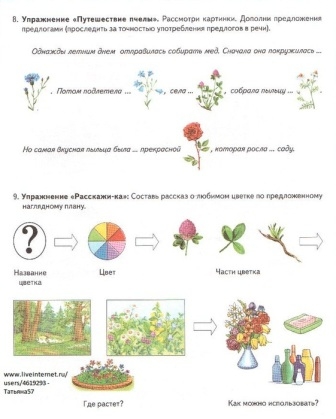 Консультация для родителей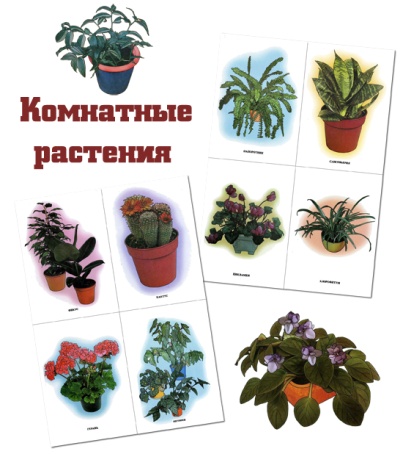 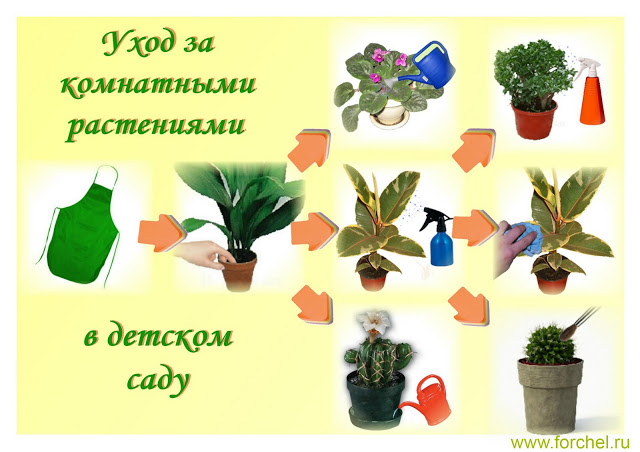 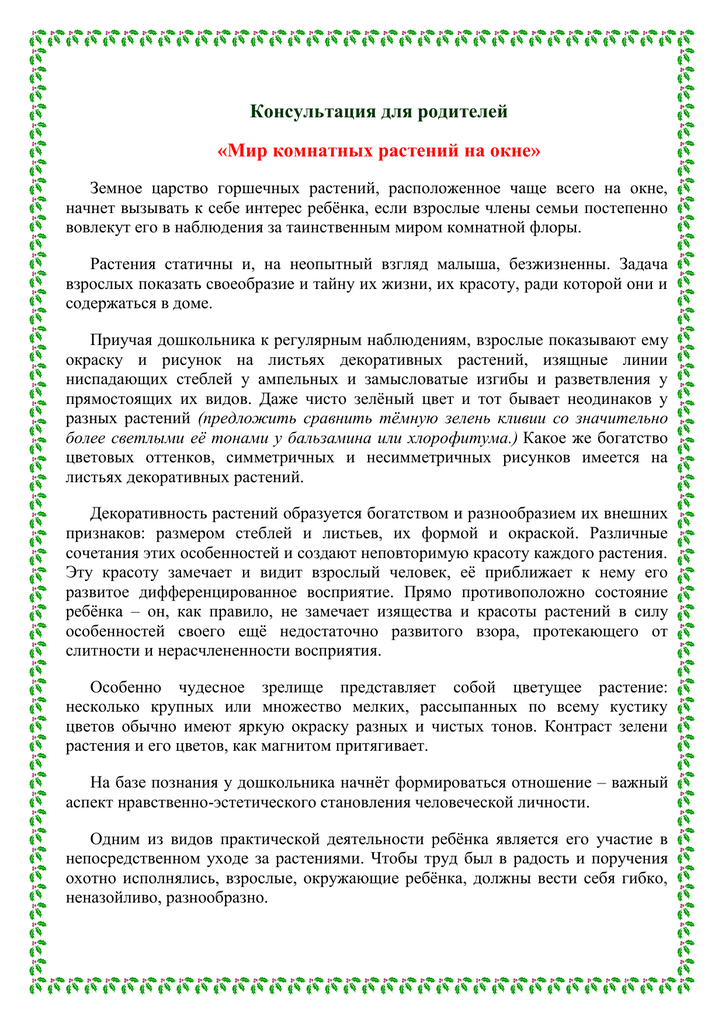 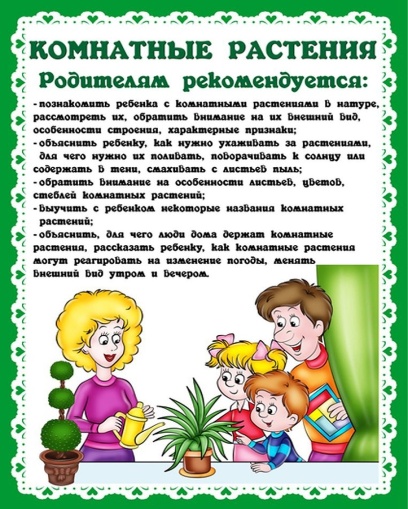 